ДЕПАРТАМЕНТ СТРОИТЕЛЬСТВА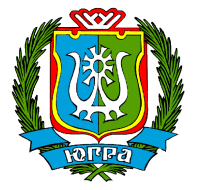 ХАНТЫ-МАНСИЙСКОГО АВТОНОМНОГО ОКРУГА – ЮГРЫ ПРИКАЗОб утверждении документации по планировке территории для размещения линейных объектов и внесении изменений в приказ Департамента строительства Ханты-Мансийского автономного округа – Югры от 10 ноября 2017 года № 31-нп «Об утверждении документации по планировке территории для размещения линейных объектов регионального значения»г.Ханты-Мансийскот 05 декабря 2017 года                                                                       № 32-нпНа основании статьи 45 Градостроительного кодекса Российской Федерации, Закона Ханты-Мансийского автономного округа – Югры от 18 апреля 2007 года № 39-оз «О градостроительной деятельности на территории Ханты-Мансийского автономного округа – Югры»                                п р и к а з ы в а ю:1.Утвердить основные части проектов планировки территории и проекты межевания территории для размещения линейных объектов: «Трубопроводы Правдинского региона строительства 2016 г.» (приложения 1-2);«Обустройство кустов Приразломного месторождения. Кусты скважин №№ 3077, 3105» (приложения 3-4);«Обустройство Западно-Эргинского месторождения. Кусты 1,2,3,6 и коридоры коммуникаций» (приложения 5-7);«Обустройство кустов Приразломного месторождения. Кусты скважин №№ 127, 3101» (приложения 8-9);«Реконструкция нефтесборных сетей и высоконапорных водоводов Нонг-Еганского месторождения (6-я очередь)» (приложения 10-12).2. Внести в приказ Департамента строительства Ханты-Мансийского автономного округа – Югры от 10 ноября 2017 года № 31-нп «Об утверждении документации по планировке территории для размещения линейных объектов регионального значения» следующие изменения:2.1. Абзац восьмой изложить в следующей редакции:«Строительство, реконструкция участков нефтегазосборных трубопроводов и высоконапорных водоводов Повховского месторождения (2018г.)» (приложения 14-16);»;2.2. Абзац шестнадцатый изложить в следующей редакции:«Обустройство кустов № 47, 48 и разведочной скважины № 10687Р Ловинского месторождения» (приложения 37-39);».3. Действие пункта 2 настоящего приказа распространить на правоотношения, возникшие с момента вступления в силу приказа Департамента строительства Ханты-Мансийского автономного округа – Югры от 10 ноября 2017 года № 31-нп «Об утверждении документации по планировке территории для размещения линейных объектов регионального значения».4. Контроль за опубликованием настоящего приказа возложить на заместителя директора Р.Т. Сафина. И.о.директора Департамента строительства автономного округа – Югры                         Д.Ю.СаваровскаяВнесен в государственный реестр нормативных правовых актов исполнительных органов государственной власти Ханты-Мансийского автономного округа – Югры за № 3605 от 08.12.2017 г.ЛИСТ СОГЛАСОВАНИЯк проекту приказа Департамента строительства Ханты-Мансийского автономного округа – Югры «Об утверждении документации по планировке территории»Исполнитель: Заместитель начальника отдела градостроительной и разрешительной документацииУправления развития строительного комплекса и территориального планирования Депстроя Югры____________________ Л.Н.Александров               подпись «_____ » ______________  2017№ п/пНаименование должностиПодписьФ.И.О.1.Заместитель Губернатора Ханты-Мансийского автономного округа – Югры Д.В. Шаповал 2.Директор Департамента – главный архитектор Департамента строительства Ханты-Мансийского автономного округа – Югры Р.А. Цыганенко 3.Начальник отдела правовой и кадровой работы Департамента строительства Ханты-Мансийского автономного округа – ЮгрыС.В. Заболотский 4.Заместитель начальника Управления - начальник отдела градостроитель и разрешительной документации Управления развития строительного комплекса и территориального планирования Департамента строительства Ханты-Мансийского автономного округа – ЮгрыА.В. Кириллов